	 	School ondersteunings profiel (SOP) 2023-2024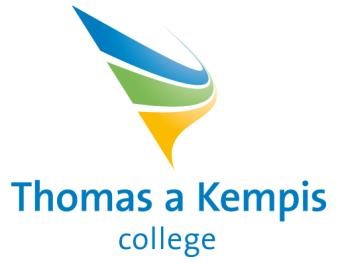 Inhoud 	1.	INLEIDING Alle kinderen en jongeren in ons land verdienen een passende onderwijsplek. Dat geldt in het bijzonder voor leerlingen die extra ondersteuning nodig hebben. Leraren, onderwijsondersteunend personeel, schoolleiders en schoolbesturen staan gezamenlijk voor de taak om dat waar te maken. De invoering van het stelsel passend onderwijs betekende een aanscherping van deze verantwoordelijkheid.  Passend onderwijs gaat over alle kinderen en jongeren in de leeftijd tot 23 jaar en heeft betrekking op alle reguliere en specifieke onderwijsvoorzieningen die kunnen bijdragen aan een succesvolle schoolloopbaan. Het nieuwe wettelijk systeem richt zich met name op leerlingen die extra ondersteuning nodig hebben. Dit systeem moet in ieder geval aan de volgende voorwaarden voldoen: Budgettaire beheersbaarheid en transparantie Geen thuiszitters Minder bureaucratie Noodzaak tot labelen van kinderen vervalt Handelingsbekwame leerkrachten Afstemming met andere sectoren In het kader van Passend onderwijs is dit Schoolondersteuningsprofiel (SOP) voor het Thomas a Kempis College opgesteld. Voor het schooljaar 2022-2023 beschrijft dit plan hoe we ondersteuning bieden in het primaire proces, maar ook hoe we leerlingen opvangen die hier niet voldoende aan hebben. Ook beschrijven we hoe de basisondersteuning en extra ondersteuning georganiseerd en geëvalueerd worden en welke ambities we hebben voor de toekomst.  	2.	SCHOOLGEGEVENS Thomas a Kempis College (TAK) Locatie: Schuurmanstraat 1 KC Zwolle 088 8508505 info@thomasakempis.nl www.thomasakempis.nl Directie: Allard Bloem - Directeur (ad interim)Teamleiders: Ingrid de Boer 	- Teamleider onderbouw leerjaren 1 en 2 (ad interim)Jorien Doldersum 	- Teamleider theoretische leerweg/havo leerjaren 3 t/m 5Aukje Prins 		- Teamleider atheneum/gymnasium leerjaren 3 t/m 6Ondersteuningscoördinatoren (OCO): 	Mevr. F. Huigen 	 	 	 	 	 	 	 Dhr. E. Tulen  Leerlingcoördinatoren (LECO):Dhr. G. TichelaarMevr. J. KoersmaDhr. J. Seuters	3.	BESCHRIJVING VAN DE SCHOOL 	3.1 	Algemene situatieschets  Het Thomas a Kempis College is een brede scholengemeenschap voor leerlingen met vmbo theoretisch, havo, atheneum en gymnasium niveau. De school maakt onderdeel uit van de Landstedegroep. Als katholieke school werken wij vanuit christelijke inspiratie aan het ontwikkelen van de talenten van onze leerlingen en medewerkers. Als instelling willen we van waarde zijn voor onze omgeving en voor de ontwikkeling als mens.  Daarbij zijn de vijf strategische beloften van Landstede leidend voor wat we denken en wat we doen: We bieden persoonlijk onderwijs We investeren in medewerkers We geven aandacht aan zinnige vorming We leggen krachtige verbindingen (in de regio) We innoveren en excelleren Onze missie is Waarde(n)vol leren leven. Dit komt tot uiting in de volgende factoren: Wij willen ontwikkelen Wij zoeken de ontmoeting Wij zijn betrokken Wij verleggen grenzen Wij werken aan brede persoonsvorming Dit alles zodat leerlingen goed toegerust de toekomst tegemoet kunnen treden. Wij willen dat onze school voor jongeren een plek is waar ze het naar hun zin hebben. We slagen erin voor leerlingen zo’n plek te zijn doordat we de passie en het talent van jongeren een plek geven tijdens schooltijd. Door tijdens schooltijd dingen te mogen doen waar je veel plezier aan beleeft of waar je heel goed in bent, gaan de zaken die moeilijk of minder leuk zijn makkelijker. In de school is dus meer te doen dan alleen lessen volgen. In een dergelijke ambitieuze en inspirerende leeromgeving komen jongeren tot mooie leerprestaties en kunnen collega’s ook andere kwaliteiten inzetten.  Deze visie heeft ook betekenis voor de omgeving van de school en de wijze waarop we ons verantwoorden. We dragen graag bij aan een betere samenleving. Vanuit onze visie op leren, leven en werken – en met de vijf waarden van Landstede als bindmiddelen - zetten wij ons in voor zelfstandige, betrokken en verantwoordelijke mensen. Dit doen we door ons persoonlijk te verbinden met die mensen en hun omgeving, verantwoordelijkheid te nemen en doelmatig te opereren. De vraag die we onszelf hierbij stellen is: ‘Wat gunnen we onze leerlingen en wat betekent dat voor ons handelen?’ Deze vraag is leidend bij de inrichting van ons onderwijs en komt tot uiting in ons onderwijskundig concept. Bovendien is deze vraag richtinggevend in de wijze waarop we met leerlingen en ouders spreken over het onderwijs. Maar deze vraag geeft ook betekenis aan de wijze waarop we de professionaliteit van medewerkers tot uiting willen laten komen. 	3.2 	Onderwijsconcept We vinden het belangrijk dat iedereen ruimte krijgt voor zijn of haar talenten, om het beste uit zichzelf te halen. Dat klinkt prachtig maar het betekent ook dat we dingen van elkaar verwachten en mogen verwachten. Jij van jezelf en van ons, je ouders van jou en de school en wij van jou. We kunnen dus wel spreken van verwachtingsvol onderwijs. Dit is daarom het vertrekpunt van ons onderwijs. Op het Thomas a Kempis College willen we ons onderwijs zo inrichten dat je je eigen plek  kunt vinden en het beste uit jezelf kunt halen. Om dat te bereiken leveren we maatwerk: groepsgewijs, individueel, binnen- of buitenschools of projectmatig.KeuzewerktijdOp het Thomas a Kempis College hebben we lessen van 45 minuten. Naast vaklessen werken we ook met keuzewerktijd oftewel kwt-uren. Tijdens deze kwt-uren werk je onder begeleiding van een docent aan een specifiek vak of werk je verder aan je taken. Ook is hetmogelijk een stilte-uur te kiezen, waarin je zelfstandig kunt werken aan diverse vakken.ICT in ons onderwijsHet onderwijs op onze school kenmerkt zich door een combinatie van online leren en klassikaal leren. Het is een mix van e-learning en andere vormen van leren. Het kan dan gaan om het verspreiden van leerinhouden, vormen van communicatie en de aanpak van de lesstof in relatie tot hoe kinderen leren, of combinaties hiervan. Onder e-learning verstaan we ’het gebruik van multimedia technologieën en het internet’. We vinden ‘e-learning’ belangrijk omdat we geloven dat we de kwaliteit van ons onderwijs op die manier kunnenverbeteren.E-learning als hulpmiddel:om te komen tot een kwaliteitsverbetering van ons onderwijshet hoogst haalbare uit jou als leerling te halenmaatwerk te biedenom te kunnen differentiëren binnen groepenom tijdwinst in het programma te regelenom tijd vrij te maken voor feedback tijdens het leerprocesom te komen tot flexibeler onderwijsom te komen tot meer gemotiveerde leerlingen.Dit heeft ertoe geleid dat elke leerling bij ons op school komt met zijn of haar eigen laptop. Heb je geen eigen laptop dan is er een mogelijkheid om een laptop van school in bruikleen te krijgen. De school verschaft de draadloze infrastructuur en de inhoud via deElektronische Leer Omgeving (ELO). Naast de digitale middelen blijven we natuurlijk ookandere leerbronnen gebruiken. Als we verwachtingsvol onderwijs willen maken, bepaalt dat de manier waarop we onze school organiseren. We willen zelf zijn wat we onze leerlingen voorhouden, namelijk ambitieus en steeds op zoek om het beste uit onszelf te halen. Daarmee vervullen wij een voorbeeldfunctie voor onze leerlingen. Verderop staat beschreven hoe we door middelvan onze teamstructuur, rapportage en veiligheid op school, omstandigheden scheppen omleerlingen succesvol te kunnen laten zijn. Dat geldt voor de sfeer op school en voor de relatie tussen docenten en leerlingen. Ook samenwerking en overleg zijn belangrijk. Daarom communiceren we actief met ouders en werken we samen met externe partijen. Wantonderwijs is een teamsport: school maak je samen!us wel spreken van verwachtingsvol onderwijs. 	3.3 	Aanmelding Als je toegelaten wilt worden tot het Thomas a Kempis College, moet je een aanmeldingsformulier inleveren. Behalve de wettelijke tussentijdse toelaatbaarheid wordt door de school geen beperking op toelating toegepast. Jij en je ouders/verzorgers moeten geen bezwaar hebben tegen de identiteit van de school. Activiteiten in het kader van de identiteit van de school, zoals deze bijvoorbeeld in mentorlessen worden uitgevoerd, moeten door iedereen worden gevolgd. Een tussentijdse vraag om toelating kan door omstandigheden soms niet worden gehonoreerd. Voordat een definitieve beslissing tot  toelating wordt genomen, zal er altijd eerst een intakegesprek moeten plaatsvinden. Ook wordt er altijd met de school van herkomst contact gezocht. Ouders/verzorgers zijn met de afleverende school verantwoordelijk voor het aanleveren van een volledig dossier. Eventueel extra onderwijsbehoeften dienen vooraf worden aangegeven door ouders. Als, na ontvangst van ondertekende aanmeldingsformulieren, blijkt dat het dossier incompleet is, vervalt de zorgplicht voor de school waar de leerling is aangemeld. Behalve de wettelijke tussentijdse toelaatbaarheid wordt door de school geen beperking op toelating toegepast.  Mocht er bij de aanmelding sprake zijn van een meer dan gemiddelde ondersteuningsvraag dan kunnen we er als school voor kiezen om te werken met het arrangement kansrijk VO. Bij de start van het schooljaar starten we dan met het opstellen van een actueel OPP (ontwikkelperspectief) en het invullen van het aanvraagformulier voor dit arrangement.  	3.4 	Visie op passend onderwijs Het Thomas a Kempis College maakt onderdeel uit van Landstede. Onze visie sluit aan op deze missie en waarden.  Het streven is dat wij op het Thomas a Kempis College gelijke kansen willen bieden aan alle typen leerlingen, met als uitgangspunt een veilig leer- en leefklimaat. Wij bieden een zeer gevarieerd onderwijs aanbod aan voor leerlingen en geven elk individu de mogelijkheid om zich zelf te ontwikkelen. Zowel op sociaal-emotioneel vlak als cognitief.  Op het Thomas a Kempis College is het uitgangspunt om het leerproces zoveel mogelijk in het primaire proces te laten plaatsvinden. Hierbinnen wordt het onderwijs op maat gemaakt en aangepast aan de behoefte van de leerling zolang dit binnen het concept van de school past. Het docententeam is leerlinggericht en er wordt uitgegaan van verschillen tussen mensen.  3.4.1 Hoe geven we onze visie vorm? Eerste aanspreekpunt voor de leerling en zijn of haar ouders is de mentor. De mentor, vakdocent en leerling kijken samen naar de onderwijsbehoeften van de leerling, hetgeen nodig is tijdens het primaire proces. De mentor is verantwoordelijk voor het volgen en het bespreken van de basisbehoeften (sociaal-emotioneel, cognitief en de basisstudievaardigheden) met de leerling en stemt indien nodig af met vakdocenten en/of ouders. Voor mentoroverstijgende zaken kan de mentor terecht bij de leerlingcoördinator. Hij of zij kan de mentor ondersteunen en indien nodig/wenselijk contact opnemen met ouders. Wanneer de leerling meer ondersteuning nodig heeft, zal de mentor dit bespreken met de ondersteuningscoördinator. Wanneer nodig wordt een ondersteuningsformulier ingevuld. Deze bestaat uit twee delen; één deel vult de mentor samen met de leerling in en de andere wordt ingevuld door ouders. Centraal hierin staat de hulpvraag van de leerling zelf. Het intern ondersteuningsteam bestaat uit de ondersteuningscoördinatoren en specialisten vanuit het Landstede Experticeteam; orthopedagoog, schoolcoach, Remedial Teacher en dyslexiespecialist en de jeugd- en gezinswerker vanuit het Sociaal Wijkteam van de gemeente Zwolle. Samen met de leerling, ouders en mentor, en evt. in overleg met één of meerdere specialisten zal gekeken worden naar welke ondersteuning nodig is en door wie deze geboden kan worden. Op het Thomas a Kempis College zijn door de school heen werkplekken waar leerlingen rustig kunnen werken. Voor extra rust kunnen ze terecht op het Leerplein. Dit is een rustige werkplek waar de leerling zelfstandig kan werken en waar rust wordt gegarandeerd door de aanwezigheid van een onderwijsassistent. Deze plekken zijn niet fulltime bemenst door leden van het ondersteuningsteam.  	3.5 	Opbrengstgericht en handelingsgericht werken in het primaire proces Handelingsgericht werken is een planmatige en cyclische werkwijze van onderwijsprofessionals. Er wordt uitgegaan van de volgende uitgangspunten: de onderwijsbehoeften van de leerling staan centraal, er is afstemming met de omgeving, er wordt uitgegaan van de kwaliteiten van leerlingen, er is intensieve samenwerking tussen alle betrokkenen en er wordt doelgericht gewerkt. De docent speelt een centrale rol. Er is aandacht voor verschillen en er kan flexibel worden omgegaan met de individuele onderwijsbehoeften van de leerlingen. De onderwijsbehoeften van de leerling worden besproken in mentorgesprekken met de leerling, drie keer per jaar in de oudergesprekken en indien noodzakelijk tijdens de leerlingbespreking. Resultaten van deze gesprekken worden vastgelegd in het leerlingvolgsysteem (Magister). Indien noodzakelijk wordt de wijze van ondersteuning beschreven in een Ontwikkelingsperspectief (OPP). Deze wordt volgens afspraak met ouders en de leerling geëvalueerd en indien nodig bijgesteld.  	3.6 	Leerling populatie Het Thomas a Kempis College telt 1063 leerlingen. De school kent in het schooljaar 2023-2024  21 onderbouwklassen en 24 bovenbouwklassen. 	3.7 	Betrokkenheid ouders  In klas 1 worden alle ouders/verzorgers aan het begin van het jaar uitgenodigd om samen met de mentor(en) en de leerling een kennismakingsgesprek te houden. Hierin worden de verwachtingen voor het komend schooljaar uitgesproken en vastgelegd. Ook kunnen er andere afspraken gemaakt worden. De vastgelegde verwachtingen vormen de leidraad bij de ouderspreekavonden die volgen na elk rapport, en eventueel andere gesprekken die plaatsvinden. Wij stimuleren de betrokkenheid van ouders/verzorgers bij het onderwijs. Als ouder bent u automatisch lid van de oudervereniging.  Het doel van deze vereniging is de samenwerking tussen ouders, schoolleiding en docenten te bevorderen. Het bestuur van de vereniging, de ouderraad, overlegt ongeveer eens per twee maanden met de teamleiding en de directie en houdt de ouders via het maandelijkse voorlichtingsblad op de hoogte. U kunt ook naar de ouderraad mailen: ouderraad@thomasakempis.nl. Deze mails komen ook bij de directie terecht en de inhoud wordt altijd in de ouderraad met de directie besproken. Ouders/verzorgers zijn verantwoordelijk voor de opvoeding en het monitoren van hun kind. Ze zijn verantwoordelijk voor de thuisomgeving en de extra ondersteuning van bijvoorbeeld een huisarts of andere hulpverlening. Ook zijn ouders/verzorgers verantwoordelijk voor een tijdige communicatie over bijvoorbeeld afwezigheid, incidenten of het welzijn van de leerling. Maar belangrijker nog is de betrokkenheid van ouders bij het leren van het kind in de  thuissituatie. Uit vele onderzoeken is inmiddels gebleken dat de wijze waarop ouders thuis betrokken zijn bij het leren van het kind, van grote invloed is op de resultaten van dat kind. 	3.8 	Personeelsinformatie (2023-2024) Het Thomas a Kempis College bestaat uit een team van ongeveer 110 werknemers, waaronder 90 docenten. Het Thomas a Kempis College heeft één directeur. Daarnaast zijn er 3 teamleiders, 1 taakhouder kwaliteit, 2 ondersteunings-coördinatoren, 3 leerlingcoördinatoren en teamleden.  Naast de mensen die standaard aanwezig zijn op de werkvloer, zijn er ook een aantal vaste contactpersonen van de volgende instanties die structureel ofwel incidenteel een aantal uren/dagdelen op school aanwezig zijn: structureel Orthopedagoog (expertiseteam VO Landstede) Schoolcoach (expertiseteam VO Landstede) Remedial Teacher (expertiseteam VO Landstede) Dyslexiespecialist (expertiseteam VO Landstede) Jeugd en gezinswerker (gemeente Zwolle) incidenteel Verpleegkundige en jeugdarts van GGD- IJsselland Leerplichtambtenaar 	3.9 	Samenwerkingsverband en medezeggenschap Vanuit elk bestuur zit een vertegenwoordiger in de OPR (ondersteuningsprofielraad). Zij hebben medezeggenschap op het ondersteuningsprofiel van het SWV (samenwerkingsverband). Jaarlijks wordt het school ondersteuningsprofiel besproken in de OC. Zie voor meer informatie www.swvvoijsselvecht.nl. 4 	ANALYSE HUIDIGE SITUATIE  4.1 	Ondersteuningsstructuur 4.1.1	Ondersteuning leerling in het primaire proces Docent Tijdens de les maakt de docent duidelijk welke verwachtingen hij heeft van de leerling. Hij laat de leerling zien welke informatie op magister te vinden is en waar dit staat. Tevens staat hij met de klas stil bij het leren leren voor het vak wat hij/zij doceert. De docent heeft een signalerende functie als het de leerling niet lukt om aan te haken en/of aan het werk te gaan. Hij/zij gaat het gesprek met de leerling aan en geeft aan wat er is waargenomen. Samen brengen zij in beeld wat de leerling nodig heeft en maken afspraken hoe nu verder. De docent stelt de mentor op de hoogte van deze afspraken. Tevens worden de gemaakte afspraken in magister gezet. Vervolgens wordt er gecontroleerd of afspraken worden nagekomen. Er wordt voortdurend gemonitord en bij onvoldoende opbrengst of bij het niet nakomen van afspraken wordt de mentor op de hoogte gebdracht. Mentor De mentor is verantwoordelijk om de leerling op sociaal-emotioneel en cognitief vlak in beeld te brengen. Deze gegevens haalt hij op bij de leerling, de ouders en de lesgevende collega’s. Op basis van deze informatie komt hij tot de onderwijsbehoefte van de leerling. De onderwijsbehoefte van de leerling wordt vermeldt in de klassenstaat en wordt elke periode bijgewerkt. De klassenstaat wordt gedeeld met de teamleider en de lesgevende collega’s.  Daarnaast heeft de mentor oog voor het groepsproces. Kan en mag een ieder zijn die hij/zij wil zijn. Hij heeft zicht op de onderlinge verhoudingen in de klas. Als het niet lekker loopt dan gaat de mentor in gesprek met de leerling. De mentor neemt bij zorgen op het vlak van welbevinden en/of het leren contact op met de ouders. Tevens kan de mentor de zorgen delen met de leerlingcoördinator. Samen met de leerlingcoördinator wordt gekeken of de juiste stappen zijn gezet en wordt het vervolg bepaald. Indien er al voldoende stappen zijn gezet maar meer ondersteuning nodig is dan kan het ondersteuningsformulier worden ingevuld. Een verslag van de acties en gesprekken worden in magister verwerkt.  Daarnaast voorziet de mentor de leerlingen van tools op het gebied van leren leren, plannen en organiseren zodat de leerling voor zich zelf een keuze kan maken welke tool het beste bij hem/haar past. Bovenstaand proces blijft de mentor monitoren en onderneemt actie als dit nodig is.  4.1.2	Ondersteuning leerling buiten het primaire proces Leerlingcoördinator (leco)De leerlingcoördinator is verantwoordelijk voor de school-organisatorische zaken rondom de leerling. Daarnaast is de leco het aanspreekpunt voor mentoren bij leerlingzaken, heeft hij contact met ouders en eventueel andere partijen bij mentor overstijgende zaken. Hierbij heeft de leco regelmatig afstemming met onderwijsassistenten, ondersteuningscoördinatoren, verzuimcoördinator, teamleiders en mede-coördinatoren.De leco maakt onderdeel uit van Bureau Leerlingzaken (BLZ). BLZ is een centraal gelegen ruimte in school waar voortdurend onderwijsassistent en/of leerlingcoördinator aanwezig zijn. Dit is de plek waar leerlingen/docenten naartoe kunnen met vragen over lopende-dagelijkse zaken (rooster-verlof-verzuim etc.)Ondersteuningsteam Als de ondersteuning binnen het primaire proces en de inzet van de leerlingcoördinatoren onvoldoende is kan de hulp van het ondersteuningsteam worden ingezet. Met behulp van het ondersteuningsformulier van ouders en de mentor/leerling wordt er gekeken welke ondersteuning passend is voor de hulpvraag die is omschreven. In onderstaand schema een overzicht van de ondersteuning die kan worden geboden. 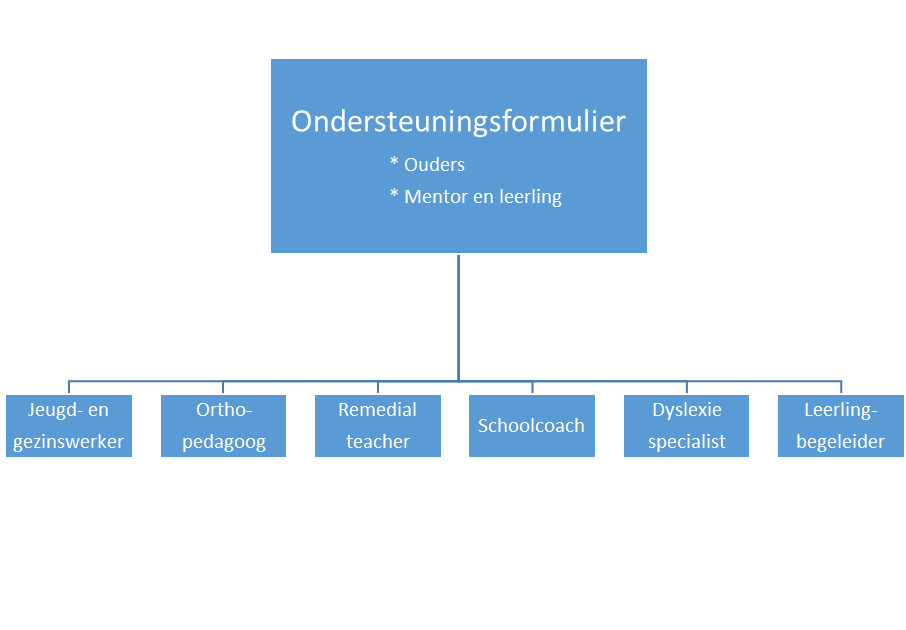  Voor dit SOP hanteren we de volgende definities voor basis-, extra- en zware ondersteuning: Basisondersteuning: de ondersteuning die de school zelf kan bieden. Dit betreft hulp en ondersteuning aan leerlingen met onderwijsvragen die zich afspelen binnen het primaire proces. De nadruk ligt op de inzet en ondersteuning van de docent.  Extra ondersteuning: de ondersteuning die de school van buiten de school in huis haalt. Het kan daarbij gaan om onderzoek, ambulante begeleiding, onderwijsplekken (tijdelijk of gedeeltelijk) in speciale voorzieningen of een zorgplatform. De leerling blijft onder verantwoordelijkheid van (ingeschreven bij) de school. De ondersteuning wordt geboden binnen én buiten het primaire proces en wordt omschreven in een ontwikkelingsperspectief. Zware ondersteuning: de ondersteuning waarvoor leerlingen worden verwezen, bijvoorbeeld naar (v)so en andere zeer specialistische plekken voor leerlingen die in de basis- en extra ondersteuning geen passend arrangement kunnen krijgen. De verantwoordelijkheid van de leerling wordt overgedragen aan een externe instantie. De leerling wordt via de commissie toelaatbaarheid (CT) verwezen naar VSO op basis van handelingsgerichte indicering. 4.2 	Basisondersteuning De basisondersteuning is de ondersteuning die de school zelf kan bieden en die voor iedereen beschikbaar is. Dit betreft hulp en ondersteuning aan de leerlingen met ondersteuningsvragen die binnen het primaire proces plaatsvindt.  De basisondersteuning betreft het primaire proces van onderwijs. Vakdocenten en mentoren zijn de eerste lijn contacten voor een leerling met een hulpvraag. Betreft het een vakspecifiek probleem, dan bespreekt de leerling zijn vraag met de vakdocent; is het een vakoverstijgende vraag, dan gaat hij naar de mentor. De mentor zal in overleg met leerling, ouders en/of andere betrokkenen een passende oplossing aanbieden. Daarnaast kan de leerlingcoördinator betrokken worden om hierin ondersteunend te zijn.Lukt het in deze eerste lijn onvoldoende om de leerling te ondersteunen, dan kan een vakdocent, mentor of andere begeleider het interne ondersteuningsteam inschakelen. Dit gebeurt door het samen met de leerling invullen van het ondersteuningsformulier. Hierin staat de hulpvraag van de leerling centraal en wordt beschreven waar school tegenaan loopt. Daarnaast vullen ook ouders een formulier in. Dit om ook hun informatie en hulpvraag mee te nemen en hen direct te betrekken bij de ondersteuning van hun kind. In het ondersteuningsoverleg, waarbij alle betrokken ondersteuners van school aanwezig zijn, bespreken de leden van dit team de hulpvragen van leerlingen en spreken zij passende begeleiding af. Het ondersteuningsoverleg vindt eens in de 4 á 5 weken plaats. Het interne ondersteuningsteam bestaat uit; oco’s, orthopedagoog, RT, dyslexiespecialist, schoolcoach, jeugd- en gezinswerker en evt. mentor. Wanneer er ondersteuning plaatsvindt d.m.v. de inzet van een van de leden van dit ondersteuningsteam is dit vanuit de basisondersteuning beperkt tot 5 contacten. Dit gaat altijd in overleg en afstemming met ouders. De ondersteuning vindt bij voorkeur plaats onder schooltijd. Vanuit de basisondersteuning beiden we het volgende aan: Dyslexie: Bij de signalering en begeleiding maken wij onderscheid in 3 verschillende groepen, namelijk: Leerlingen die instromen met dyslexie Leerlingen die instromen met een vermoeden van dyslexie Leerlingen die instromen zonder indicatie of vermoeden van dyslexie Alle leerlingen met dyslexie mogen gebruik maken van de volgende faciliteiten: Extra tijd bij toetsen en examen (20%, max. 30 minuten) Minder meewegen spellingfouten (niet bij examens) Gebruik van laptop met spellingcontrole (tenzij spelling wordt getoetst) De faciliteiten worden met de leerling besproken, jaarlijks geëvalueerd en vastgelegd in magister.  Leerlingen mogen gebruik maken van auditieve ondersteuning of tekst naar spraak software. Landstede biedt leerlingen de mogelijkheid om gebruik te maken van Intowords. School ondersteunt leerlingen d.m.v. installatie en wegwijs maken in het programma. Ouders/verzorgers zijn verantwoordelijk voor de aanschaf van andere software zoals bijv. Sprint, Kurzweil of Claroread. Ook zijn ouders/verzorgers verantwoordelijk voor het beheer daarvan en ondersteuning bij het gebruik. School kan, indien nodig en indien mogelijk, de digitale boeken aanleveren die passen bij de gebruikte software. School bestelt deze boeken bij Dedicon. De leerling is eigenaar van het programma en dient dit te kunnen gebruiken. Vakdocenten zijn geen experts op dit gebied. Voor inhoudelijke vragen kunnen de leerlingen zich wenden tot de dyslexiespecialist. Echter hebben leerlingen en ouders zelf ook de verantwoordelijkheid om het programma op de juiste wijze te kunnen gebruiken. In leerjaar 1 en de voor examen klassen bieden wij de leerlingen een dyslexie vaardigheidsprogramma (DyVA) bestaande uit vier of vijf modulen. Deze training wordt gegeven door een dyslexie specialist. Leerlingen in het voorexamen jaar kunnen samen met ouders beslissen of zij gebruik willen maken van dit aanbod en kunnen kiezen welke modules ze willen volgen.  Dyslexiespecialist Binnen de basisondersteuning is het mogelijk om leerlingen met een dyslexieverklaring te laten ondersteunen door de dyslexiespecialist van het Landstede Expertiseteam. Zij kan individuele of groepsgerichte ondersteuning bieden om beter om te gaan met dyslexie binnen school. De begeleiding richt zich altijd op de zelfredzaamheid van de leerling en op het inzetten van de juiste ondersteunende middelen om die zelfredzaamheid zo goed mogelijk aan te spreken. Daarnaast is er oog voor de sociaal emotionele problematiek die evt. gepaard gaat met de dyslexie. Er wordt verder gewerkt volgens het dyslexieprotocol dat als bijlage is op te vragen bij de ondersteuningscoördinator. Dyscalculie Op school is de mogelijkheid om een screening af te nemen bij moeite met rekenvaardigheden. Als er voldoende aanwijzingen zijn voor dyscalculie, kunnen leerlingen worden doorverwezen voor een dyscalculie onderzoek. Als het onderzoek wordt afgenomen door het Landstede Expertise Centrum, betalen de ouders 75% van de onderzoekskosten. Alle leerlingen met dyscalculie mogen gebruik maken van de volgende faciliteiten: Extra tijd bij toetsen en examen (20%, max. 30 minuten) Gebruik van rekenmachine Aangepaste rekentoets (ook mogelijk voor leerlingen met aangetoonde hardnekkige problemen met rekenkundige opdrachten zonder dyscalculie verklaring) De faciliteiten wordt met de leerling besproken, jaarlijks geëvalueerd en vastgelegd in magister. Net zoals bij dyslexie richt de begeleiding zich op het vergroten van de zelfredzaamheid van de leerling en op het inzetten van de juiste ondersteunende middelen. Rekenen: Bij alle leerlingen in leerjaar 1, 2 en 3 worden TOA toetsen voor rekenen afgenomen.  Doel is, zicht krijgen op het rekenniveau t.o.v. de vastgestelde referentieniveaus. Zitten leerlingen onder deze referentieniveaus is er extra aandacht voor het rekenen binnen de lessen rekenen en wiskunde. Voor leerlingen met een achterstand op rekenen wordt een rekenvolgdocument ingevuld. Op deze manier kunnen leerlingen in aanmerking komen voor een aangepaste rekentoets. 4.3 	Extra ondersteuning Dit is de ondersteuning die buiten het primaire proces op langdurige basis (meer dan vijf keer) plaatsvindt. Er is sprake van een intensief en langdurig traject met leerlingen. Als er beroep wordt gedaan op extra ondersteuning, wordt er altijd een ontwikkelingsperspectief (OPP) opgesteld. Het opstellen van een ontwikkelingsperspectief wordt opgesteld in samenwerking met mentor en ouders. Orthopedagoog / Remedial Teacher/ Dyslexiespecialist Als leerlingen op leergebied een achterstand hebben en deze niet binnen de reguliere lessen kan worden ingelopen kunnen de leerlingen extra begeleiding krijgen bij de RT of orthopedagoge. Wanneer dit ondersteuningsproces niet binnen vijf keer kan worden afgesloten valt deze ondersteuning binnen de extra ondersteuning. Voor het krijgen van deze extra ondersteuning wordt eerst duidelijk het probleem en het doel omschreven in het ontwikkelingsperspectief. Ook wordt een evaluatiemoment en een einddatum vastgesteld. Indien nodig wordt het ontwikkelingsperspectief bijgesteld.  Het ontwikkelingsperspectief wordt d.m.v. Magister gecommuniceerd met de vakdocenten. Als de gestelde doelen binnen het onderwijs niet behaald worden en de leerling onvoldoende tot leren kan komen, volgt er mogelijk een verwijzing naar passender onderwijs. Jeugd en gezinswerker  De jeugd- en gezinswerker (JGW) is werkzaam binnen één van de Sociale Wijkteams (SWT) van de gemeente Zwolle. De JGW is inzetbaar wanneer leerlingen sociaal emotionele problemen ervaren, waar ze in meer of mindere mate binnen de schoolsetting last van hebben. De inzet  van de jeugd en gezinswerker vindt 5x plaats binnen de basisondersteuning. Wanneer leerlingen dusdanige problemen ervaren dat langdurige ondersteuning nodig is kan de jeugd en gezinswerker langer worden ingezet. De jeugd en gezinswerker kan dan de brug zijn naar evt. externe hulpverlening. In overleg met de andere leden van het OT (orthopedagoog en ondersteuningscoördiantor) kan er een verwijzing worden gedaan naar externe jeugdhulp. De JGW kan ervoor zorgen dat er zicht gehouden wordt op de juiste hulp en verzorgt samen met de OCO de communicatie tussen school, ouders en externe hulp. Voor het krijgen van deze extra ondersteuning wordt duidelijk het probleem en het doel omschreven. Schoolcoach Wanneer leerlingen moeite hebben om zich te handhaven in de groep of moeite hebben met het plannen, organiseren en uitvoeren van hun schoolwerk, kan hulp ingeschakeld worden van de schoolcoach. Deze kan ingeschakeld worden voor individuele begeleiding maar ook voor begeleiding in de groep ter ondersteuning van mentoren en vakdocenten. Wanneer dit traject langer duurt dan vijf keer wordt er samen met betrokkenen een ontwikkelingsperspectief opgesteld. Er wordt gewerkt met een duidelijk omschreven hulpvraag en haalbare doelstelling. Doc93 Het kan zijn dat gedurende het verblijf op het Thomas a Kempis College blijkt dat een leerling tijdelijk extra ondersteuning nodig heeft. Er kan bijvoorbeeld sprake zijn van leer- en/of gedragsproblemen waar specifieke begeleiding voor nodig is. In dat geval kan bekeken worden of een leerling gedurende kortere of langere tijd gebaat is bij plaatsing op DOC93. Dit is een kleinschalige setting waar de leerling onderwijs volgt in kleine klassen en extra begeleiding krijgt op zowel didactisch als sociaal emotioneel gebied. Verwijzing gebeurd altijd vanuit school waarbij concrete hulpvragen worden geformuleerd. Het uitgangspunt is dat het verblijf op DOC93 tijdelijk is. Het streven is de leerling de terugkeer naar het Thomas a Kempis College te laten maken. Er wordt gewerkt aan het opdoen van succeservaringen, het vergroten van het welbevinden en het leren hebben van zelfverantwoordelijkheid. Gedragstraining, lessen over TOP- gedachtes en psychomotorische therapie (PMT) maken een belangrijk onderdeel uit van dit programma. Wanneer de nodige ondersteuning niet meer haalbaar is binnen de school wat betreft de tijd, de expertise of de mogelijkheden op de school zal er verwezen worden naar een andere school binnen de regio. Er kan dan worden gedacht aan een reguliere school maar ook aan speciaal onderwijs.Coach hoogbegaafdheid Het Thomas a Kempis College is een Begaafdheidsprofiel school (BPS). Dit betekent dat we als school meer te bieden hebben voor leerlingen met een hoog ontHB-leerlingen worden op het Thomas a Kempis College geplaatst in heterogene klassen. HB-leerlingen uit de onderbouw krijgen aan het begin van het schooljaar een coach aangewezen. De coaches hebben allen een opleiding gevolgd tot HB-begeleider. Alle HB-leerlingen kunnen deelnemen aan een ‘Maatwerk’ traject. Dit traject is erop gericht om leerlingen een stimulerend aanbod te doen buiten de regulieren vakken om. Het maatwerk traject komt ‘er niet bovenop’ maar ‘in plaats van’. Zodra een leerling mag meedoen met een maatwerk traject, betekent dit dat deze leerling van bepaalde lessen vrijstelling kan krijgen om een eigen programma te volgen. Werken aan een onderdeel van het maatwerk traject komt in plaats van lestijd die andere leerlingen wel nodig hebben om zich de stof eigen te maken. In de praktijk is dit maatwerk traject enerzijds gericht op leerlingen die snel van begrip zijn, weinig instructie nodig hebben en meer leerstof aankunnen dan normaal. Anderzijds is er naast de reguliere lessen begeleiding voor leerlingen die vanwege hun begaafdheid dreigen vast te lopen in het onderwijs. 4.4 	Structureel overleg en evaluatie. Gedurende het schooljaar zijn de volgende overlegmomenten die van belang zijn binnen het onderwijszorgtraject:  Sectievergadering:	maandelijks Secties schrijven het vakwerkplan, de onderwijsprogramma’s (onderbouw) en het PTA (bovenbouw). Deze worden jaarlijks geëvalueerd en bijgesteld in juni. Teamvergadering:		maandelijks Op school onderscheiden we de onderwijsteams Leerjaar 1&2, Tl/Havo 3,4,5 en VWO 3,4,5,6Leerlingbespreking:	4x per jaarVoortgangsvergadering:	4x per jaarOT ondersteuningsteam:	eens per 2 weken (ondersteuningscoördinator, JGW en orthopedagoog)	  intern ondersteuningsteam:	1x per 4 weken (ondersteuningscoördinator, RT, dyslexiespecialist, schoolcoach, orthopedagoog, jeugd- en gezinswerker)  Tussenevaluatie in januari.  Eindevaluatie en terugkoppeling naar het team in juni. 4.5 	Grenzen aan ondersteuning Het bieden van een passend onderwijsplek gebeurd in overleg met alle betrokkenen en in alle redelijkheid. Het kan voorkomen dat er niet tegemoet kan worden komen aan de onderwijsbehoeften van de leerling. Bij grenzen aan de ondersteuning en het kunnen bieden van passend onderwijs, kan gedacht worden aan het volgende: Als de veiligheid in het geding is, ook nog na inzet van een passend traject (extra ondersteuning). Denk ook aan de veiligheid voor de groep, individuele leerlingen en docenten. Bij extreem schoolverzuim. Als de ontwikkeling van de leerling dusdanig stagneert terwijl alle, op school aanwezige, ondersteuning is geboden. Als het schoolgebouw niet toereikend is en aanpassingen buiten proportie zijn. (Bijvoorbeeld liften te smal.) Het didactisch niveau en de intelligentie moet passen bij het niveau dat school te bieden heeft. Leerlingen met langdurige externaliserende problemen in het basisonderwijs. Leerlingen met psychiatrische problematiek die te veel onrust geven in de groep. Leerlingen die structureel 1 op 1 begeleiding nodig hebben. Leerlingen die niet in een klas of groep kunnen werken. Leerlingen die voortdurend  controle nodig hebben op hun werk en werkhouding. Leerlingen die niet binnen de ondersteuning die de school biedt, een diploma kunnen halen. Leerlingen die niet passen in de organisatiestructuur van de school. Leerlingen die de dagelijkse gang van zaken niet aankunnen en daar ziek van worden. Als het aantal leerlingen met specifieke ondersteuningsbehoeften te groot wordt. Een grens in absolute getallen is lastig te stellen. Het gaat er hierbij om dat het team de passende ondersteuning niet kan bieden omdat er simpelweg geen tijd meer voor vrijgemaakt kan worden aangezien er een te groot beroep wordt gedaan op de ondersteuning.  De jongere is verantwoordelijk voor zijn/haar gedrag, motivatie en inzet. De ouders zijn verantwoordelijk voor de opvoeding, monitoren, thuisomgeving, huisarts, hulpverlening. De school is verantwoordelijk voor het onderwijs, de leeromgeving, diplomeren en signaleren. Hulpverlening is verantwoordelijk voor de begeleiding, systeem. .Algemeen Voor alle leerlingen geldt dat het advies en de behaalde resultaten met elkaar overeen moeten komen en passend moet zijn met de plaatsing op onze school. Op het TAK is het uitgangspunt dat de lessen in de school gevolgd moeten worden.  Alléén mondeling afnemen van toetsen behoort niet tot de mogelijkheden. Gebruik van spraak naar tekst software op school behoort niet tot de mogelijkheden.  Als leerlingen extra ondersteuning nodig hebben moet dit binnen een redelijke omvang van tijd te realiseren zijn. Te veel leerlingen met een ondersteuningsvraag per groep is dus niet mogelijk. Dit zou ten koste gaan van de aandacht voor de rest van de leerlingen. Harde cijfers hierover zijn moeilijk aan te geven aangezien elke vraag naar extra ondersteuning weer een ander beroep doet op de tijd waarin de extra ondersteuning gerealiseerd kan worden. Als leerlingen, ondanks de geboden ondersteuning, onvoldoende resultaten halen, wordt de leerling verwezen naar een school waar hij/zij meer tot zijn recht komt. De extra ondersteuning die de school biedt is alleen gericht op onderwijs gerelateerde vragen. Ouders zijn verantwoordelijk voor de aanvullende hulpverlening. Leerlingen die les hebben of toetsen moeten maken op een andere locatie zijn zelf verantwoordelijk voor het vervoer. Als de aanwezigheid van een leerling het gevoel van veiligheid van de groep in de weg zit, zal school verwijzen naar een passender vorm van onderwijs. 4.6 	Verwijzing naar speciaal onderwijs Als de ondersteuning niet meer haalbaar is binnen de school wat betreft tijd, expertise of de mogelijkheden op de school zal er verwezen worden naar een andere school binnen de regio. Er kan dan worden gedacht aan een andere reguliere school maar ook aan het speciaal onderwijs. In het geval van verwijzing naar het Voortgezet Speciaal onderwijs (VSO) zal er een toelaatbaarheidsverklaring worden aangevraagd (TLV). De Commissie van Toelaatbaarheid (CT) zal beoordelen of de verwijzing juist is en of de leerling toelaatbaar is voor het VSO. 4.7 	Samenwerking met andere instanties Het Thomas a Kempis College heeft veel contact met externen. Zo maken we structureel gebruik van de diensten van collegae van het Expertiseteam Landstede VO, Gemeente Zwolle (JGW), GGD IJsselland, en de leerplichtambtenaar van de gemeente Zwolle en omliggende gemeenten. Daarnaast kunnen we indien gewenst het gesprek aangaan met externe partners waar leerlingen een traject volgen. Voorbeelden hiervan zijn: Karakter, Dimence, Cognito, Tactus, etc.  Het Thomas a Kempis College is van mening dat nauwe banden en korte lijnen met externe zorgpartners van groot belang kunnen zijn voor de ontwikkeling van het kind. Deze contacten vinden altijd plaats in overleg met de leerling en ouders.  4.8 	Zorgmelding door school. De school kan ten alle tijden advies inwinnen bij ‘Veilig Thuis’ als er zorgen zijn over het welzijn van een leerling. Deze consultatie is anoniem en hierbij worden er geen gegevens van de leerling uitgewisseld. Enkel de situatie wordt besproken waarbij de school advies krijgt over de mogelijkheden van de te bieden ondersteuning en de te ondernemen stappen. Indien de situatie dusdanig zorgelijk is voor het kind, kan de school overgaan tot het doen van een zorgmelding bij Veilig Thuis. Het is hierbij belangrijk dat de communicatie over evt. vervolgstappen tussen school en ouders transparant is. De school gaat pas over tot een melding als de volgende stappen zijn gezet: Stap 1: In kaart brengen van signalen door mentor en ondersteuningscoördinator. Noteren van concreet en waarneembaar gedrag en/of signaal. Stap 2: Overleg met collega’s. En eventueel raadplegen van het www.vooreenveiligthuis.nl,  of een deskundige op het gebied van letselduiding.   Stap 3: Gesprek met leerling en ouders/verzorgers. Deel de zorgen en probeer er achter te komen waar de signalen vandaan komen.  Stap 4: Wegen van het huiselijk geweld of de kindermishandeling. En bij twijfel altijd www.vooreenveiligthuis.nl raadplegen. De deelnemers in het intern zorgteam wegen signalen en stellen een aanpak vast na multidisciplinair overleg. Stap 5: Dit terugkoppelen naar leerling en ouders. Stap 6: Beslissen over zelf hulp organiseren of melden. NB: de melding wordt altijd gedaan door het bevoegd gezag van de school. Ouders worden hier altijd vooraf van op de hoogte gesteld. Bron: https://www.rijksoverheid.nl/onderwerpen/huiselijk-geweld/meldcode 5. 	ANALYSE GEWENSTE SITUATIE 5.1 	Ambities in de basisondersteuning en de extra ondersteuning Als we kijken naar de ondersteuningscompetenties in de klas, dan is de ambitie van de school (alle medewerkers) om te groeien op het gebied van het bieden van maatwerk. Alle leerlingen moeten zich veilig voelen en didactisch en sociaal emotioneel zo optimaal mogelijk kunnen ontwikkelen. De school heeft daar waar dit anders loopt of zelfs bedreigd wordt, de plicht in te grijpen en ondersteuning op maat te bieden. Het Tak is een lerende organisatie en is voortdurend in ontwikkeling om dit te verbeteren. Dit is bijvoorbeeld in de vorm van scholing, intervisie en individuele coaching Samen maken we de school. Secties en leerlijnen zijn verantwoordelijk voor het vormgeven van het onderwijs en om daar samen de professionele dialoog over aan te gaan. Vakdocenten en mentoren zijn verantwoordelijk voor het signaleren van behoeften bij leerlingen en het ondernemen van stappen die leiden tot verbetering van het primaire proces. Als secties, mentoren of vakdocenten onvoldoende vaardigheden of kennis bezitten om de nodige ondersteuning te bieden, kunnen zij zich richten tot het ondersteuningsteam. Het ondersteuningsteam is verantwoordelijk voor de nodige expertise. Zij zijn verantwoordelijk voor de ondersteuningsstructuur en de systeembewaking wat betreft de ondersteuning. Over dit laatste hebben zij regelmatig contact met de teamleiders, de taakhouder kwaliteit en de directie. BRONNENLIJST SOP Deze zijn op te vragen bij de ondersteuningscoördinatoren van het TAK. Lesmodel inspectie 	 Ondersteuningsjaarlijn Dyslexie protocol Ontwikkelingsperspectief (OPP) Pestprotocol Protocol chronisch zieke leerlingen Protocol digitaal toetsen VerzuimprotocolOndersteuningsformulieren voor leerling en ouders Notitie Passend Onderwijs Landstede Ondersteuningsprofiel en bronnenboek SWV Afkortingen SOP	schoolondersteuningsprofielCT	Commissie ToelaatbaarheidOGW	Ontwikkelingsgericht werken HGW 	Handelingsgericht werken RT  	Remedial Teacher OPP 	Ontwikkelingsperspectief OCO      ondersteuningscoördinatorLECO    leerlingcoördinator	JGW      jeugd en gezinswerker		    SWV 	Samenwerkingsverband Relevante websites www.swvvoijsselvecht.nl www.passendonderwijs.nl 